安徽精怡科学仪器科技有限公司招聘简章企业简介安徽精怡科学仪器科技有限公司位于合肥市风景秀丽的大蜀山脚下。公司成立于2011年，公司集科研、开发、生产、销售、服务于一体，产品涵盖各类实验室环保科技设备销售与维保，地下水水位监测与预警，各类大气颗粒物自动监测仪销售，大气环境数据软件平台建设等。主要经营产品包括色谱分析仪器、光谱质谱分析仪器、电化学分析仪器、样品处理设备、纯化设备、农业与食品分析仪器、空气自动站各类自动监测仪、无人机巡检取样等设备。以“市场导向、规范管理、品质领先、追求卓越”为企业最高目标，努力为客户提供优质的产品和服务。二、招聘职位公司福利五险一金、节日福利、定期体检、年终奖金、专业培训、团建活动、员工旅游。四、联系方式公司官网：www.ahjykxyq.com联系电话：13805590354 联 系 人：程琳     微 信：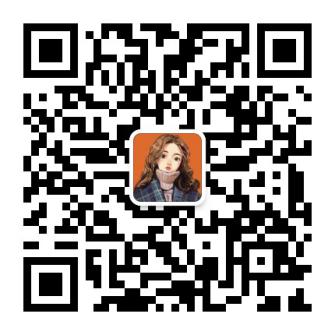 邮    箱：331288770@QQ.com   公司位置：安徽省合肥市蜀山区蜀山产业园4期环境科技大厦A座7楼序号岗位人数学历要求薪资岗位要求或专业1销售20专科及专科以上4000元/月底薪+提成1、销售人员职位，在上级的领导和监督下定期完成量化的工作要求，并能独立处理和解决所负责的任务；2、管理客户关系，完成销售任务；3、了解和发掘客户需求及购买愿望，介绍自己产品的优点和特色。2VOC运维  工程师5本科及本科以上4500元/月1、环境、化学、机电、电子、自动化等相关专业；2、具备赛默飞和安捷伦品牌的气相/质谱联用仪的操作经验，以及熟悉变色龙7.2软件、Dashboard控制面板、Unistation软件等优先考虑。3、熟悉赛默飞颗粒物（PM2.5和PM10）及四种气态物自动监测系统运行维护和操作；